ANEXO GFORMULARIO DE ACTA SÍNTESISFacultad: ARTE Y DISEÑOCarrera: TECNICATURA UNIVERSITARIO EN ARTES DEL FUEGOUnidad o Espacio Curricular: JOYERIA 1Fecha:22-03-2021Datos de la Convocatoria: MODULOS UNIVERSITARIOSFecha de vigencia de la publicación:17-03-2021 AL 19-03-2021Horario de inscripción y recepción de la documentación: 10:00 A 18:00 HSDuración de cursado (Cuatrimestral o anual): ANUALCarga horaria:3 HORAS RELOJ - CONTRATADOHorario de dictado: JUEVES DE 11:00 A 14:00 HSCurso/División: 1º AÑO – COMISION 2Causal de vacante: FALLECIMIENTO DEL TITULARListado de InscriptosFirma, aclaración y sello del agente responsable de la Oficina del Procedimiento de Cobertura: Sra. María E Vera /Prof. Silvina Mesas.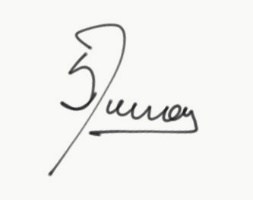 N° de inscripciónApellido y NombreDNITitulación9VERAZZI VERONICA24083179Profesora Nacional de Grabado20FANTINI CARLA34988412Técnico Superior en Artes visuales con Orientación en Artes del Fuego